M2…….. LLA…….  S3Online Resit in ESPStudent’s Name………………………………………………………………………………………….QuestionDiscuss the importance, of the four language skills (Listening, Speaking, Reading, and writing) with regard to ESP and GE.……………………………………………………………………………………………………………………………………………………………………………………………………………………………………………………………………………………………………………………………………………………………………………………………………………………………………………………………………………………………………………………………………………………………………………………………………………………………………………………………………………………………………………………………………………………………………………………………………………………………………………………………………………………………………………………………………………………………………………………………………………………………………………………………………………………………………………………………………………………………………………………………………………………………………………………………………………………………………………………………………………………………………………………………………………………………………………………………………………………………………………………………………………………………………………………………………………………………………………………………………………………………………………………………………………………………………………………………………………………………………………………………………………………………………………………..………………………………………………………………………………………………………………………………………………………………………………………………………………………………………………………………………………………………………………………………………………………………………………………………………………………………………………………………………………………………………………………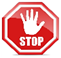 InstructionsAnswer in this sheet Deadline: 24 hours (14/02/2022)Do not exceed the given spaceOriginality of the answer  The answer should be written by hand, with respect to the number of lines (14 lines)Send it to the following  email:Email: n.ghodbane@univ-batna2.dz